eDEN User GuideCommissioner Overview ReportsFinding the Commissioner Overview ReportsFrom the landing page select the Dentistry Dashboard icon.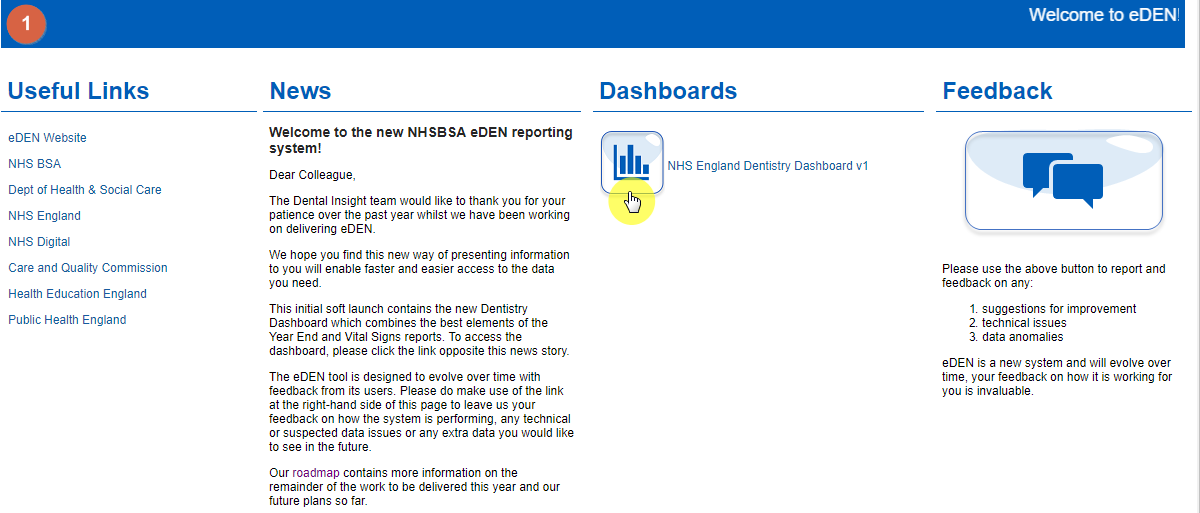 The Commissioner Overview reports will be displayed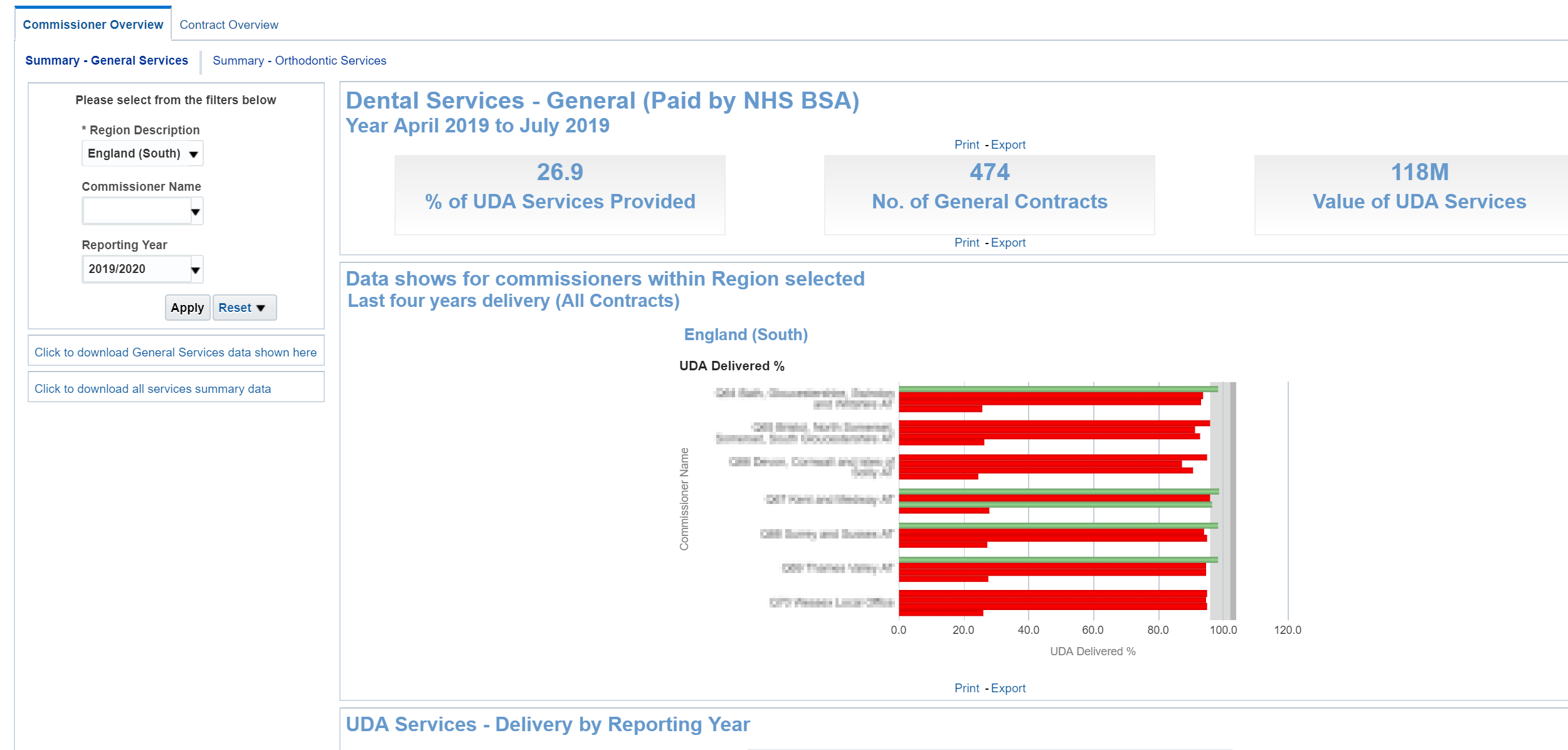 Using the Commissioner Overview reportsThe Commissioner Overview report is split into two separate pages – Summary General Services and Summary – Orthodontic ServicesTo change the data being displayed use the criteria selector prompts and select the organisation and the financial year you wish to view data for.Select Region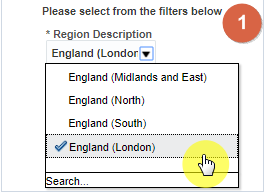 Select Commissioner Name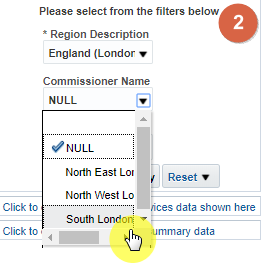 Select reporting year, by default the latest reporting year will be selected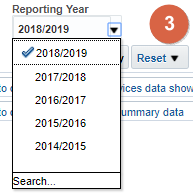 Click ‘Apply’ the dashboard will update to show your data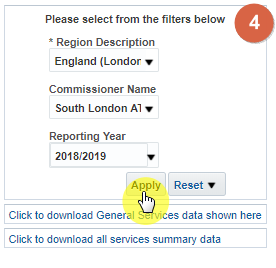 Commissioner Overview Report – General ServicesThe report is made up of many different views, graphs and data tables based on general dental services.  This section of the guide gives more detail on each section of the report. Dental Services – General (Paid by NHS BSA)This view displays three tiles that give top level figures for your selected organisation and reporting year: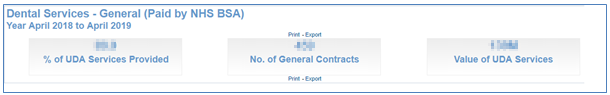 % of UDA Services Provided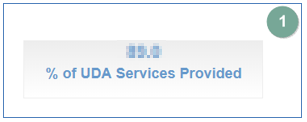 This figure displays the delivered measure expressed as a percentage of measure contracted. For example: (UDA Achieved - Carry Forward UDA) / Contracted UDA) x 100No. of General Contracts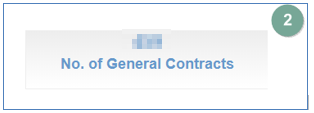 This figure displays the number of contracts paid by the NHSBSA with at least 1 UDA scheduled during the reporting period.Value of UDA Services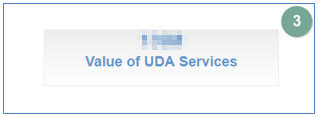 This figure displays the total contracted value for general commissioned services for all contracts paid by the NHSBSA.Commissioners within Region graphThis bar graph displays the UDA delivery percentage by Area Team of the selected region.  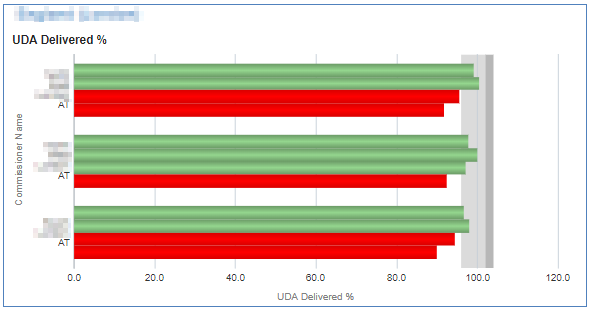 Red = Red indicates delivery under 96%.Green = Green is 96% or over.Grey = displays the delivery thresholdUDA Services - Delivery by Reporting YearTable displaying annual UDA delivered for the latest four years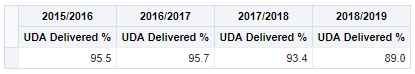 The figure is representing the total for the area team and is expressed as a percentage of the UDA contracted.Contract UDA Service Delivery Comparison (Paid by NHSBSA) These charts allow you to compare individual contractors within your selected commissioner organisationContract UDA service delivery comparison bubble chartThe chart displays the UDA financial value, the adjusted UDA delivered, and the UDA delivered percentage.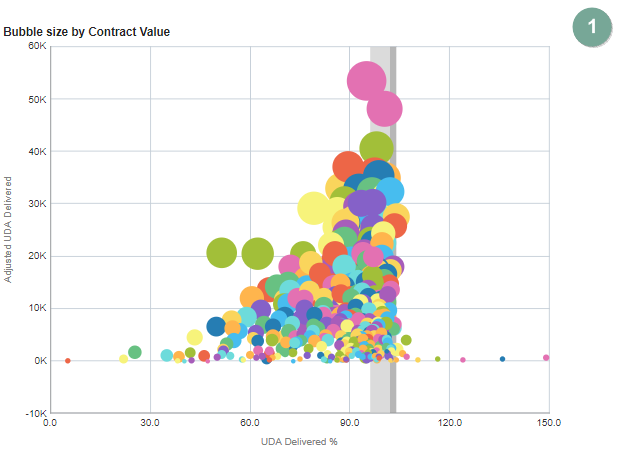 Contract UDA service delivery comparison line chartHorizontal bar graph highlighting UDA delivery percentage for each Contract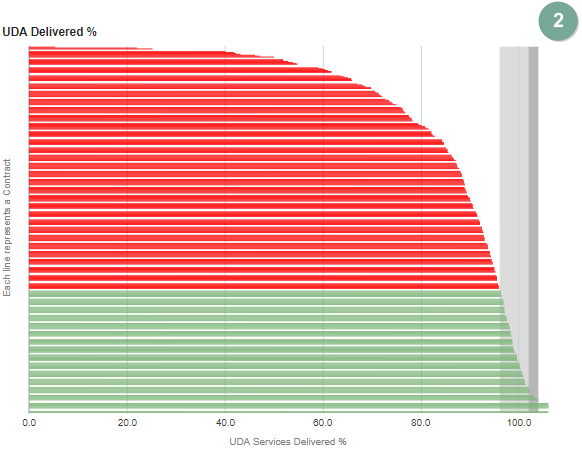 Contracts grouped by % service deliveredNumber of Contracts - Bar chart this view has bars showing number of contractors in each grouping by reporting year.Bubble size by Contract Value - Bubble chart this view has bubbles representing individual contractors. Individual Contract UDA services – Delivery by Reporting Year - table this view has a table of data showing the % UDA delivered for the selected contractor.UDA Delivered %, Bar chart this view has bars representing UDA delivered %.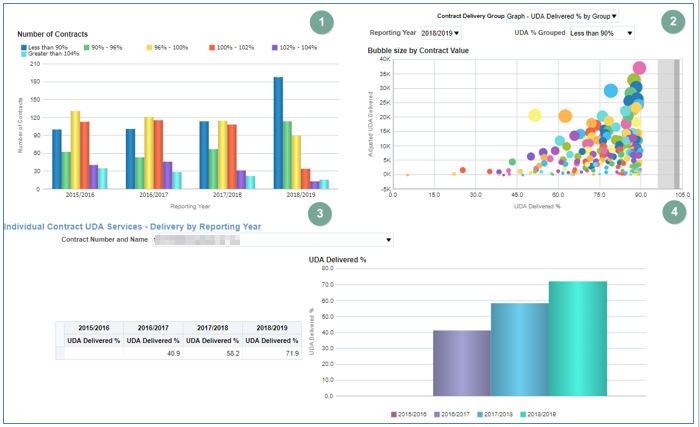 Updating data displayedClick on the bar for the grouping you wish to see individual contractors for.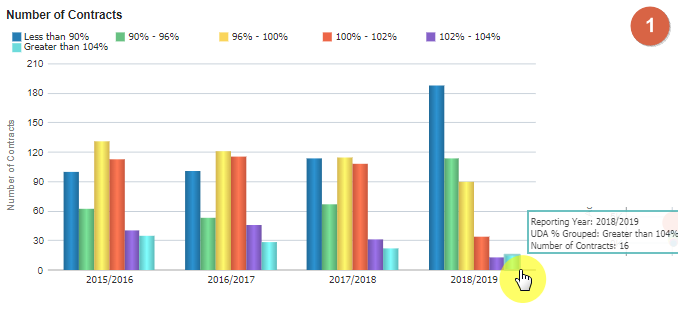 The bubble chart will now update to show a bubble for each of the individual contracts for the selected time period and % UDA grouping.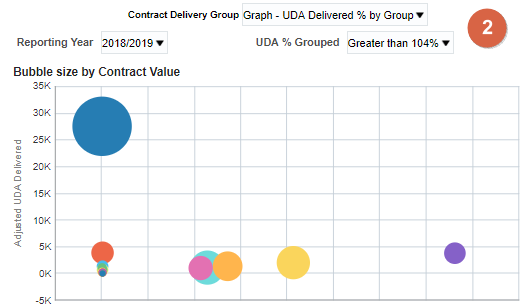 Select the contract you would like to display individual contract data for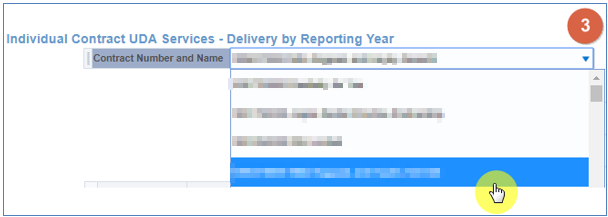 The individual contractor views will now update.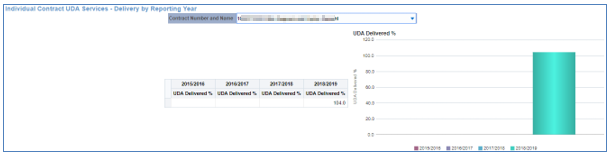 Commissioner Overview: Summary – Orthodontic ServicesSelect the  ‘Summary – Orthodontic Services’ tab to navigate to this report.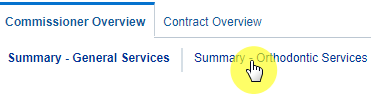 The selection from your previous page will carry though to this report, alternatively if you would like to view data for another organisation and time period:Use the criteria selector prompts to select the organisation and the financial year you wish to view data for.Select RegionSelect Commissioner NameSelect reporting year, by default the latest reporting year will be selectedClick ‘Apply’ the dashboard will update to show your dataDental Services - Orthodontic (Paid by NHSBSA)This view displays three tiles that give top level figures for your selected organisation and reporting year: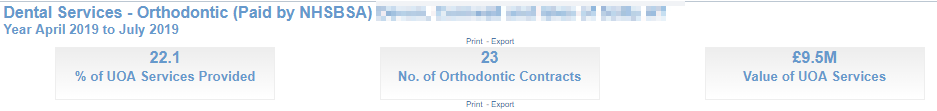 % of UOA Services Provided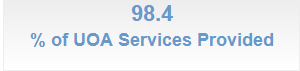 This figure shows the percentage of UOA Services Provided for the selected Commissioner.No. of Orthodontic Contracts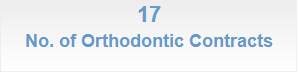 This figure displays the number of Orthodontic Contracts for the selected Commissioner.Value of UOA Services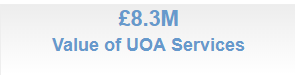 This figure displays the value of UOA Services for the selected Commissioner.Commissioners within Region graphThis Bar Graph displays the UDA delivery percentage by Area Team of the selected region.  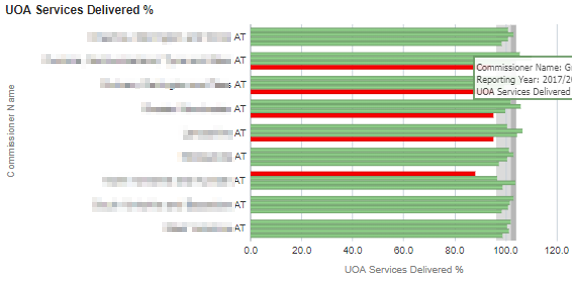 Red = Red indicates delivery under 96%.Green = Green is 96% or over.Grey = displays the delivery thresholdUOA Services - Delivery by Reporting YearTable displaying annual UOA delivered for the latest four years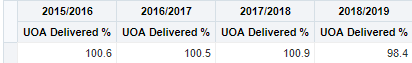 The figure is representing the total for the area team and is expressed as a percentage of the UOA contracted.Contract UOA Service Delivery Comparison (Paid by NHSBSA) These charts allow you to compare individual contractors within your selected commissioner organisation.Contract UOA service delivery comparison bubble chartThe chart displays the UOA financial value, the adjusted UOA delivered, and the UOA delivered percentage.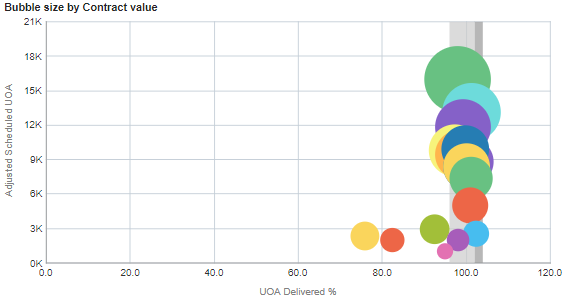 Contract UOA service delivery comparison line chartHorizontal bar graph highlighting UOA delivery percentage for each Contract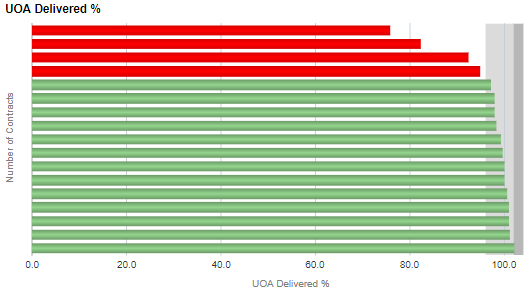 Contracts grouped by % service deliveredNumber of Contracts - Bar chart this view has bars showing number of contractors in each grouping by reporting year.Bubble size by Contract Value - Bubble chart this view has bubbles representing individual contractors. Individual Contract UOA services – Delivery by Reporting Year - table this view has a table of data showing the % UOA delivered for the selected contractor.UOA Delivered %, Bar chart this view has bars representing UDA delivered %.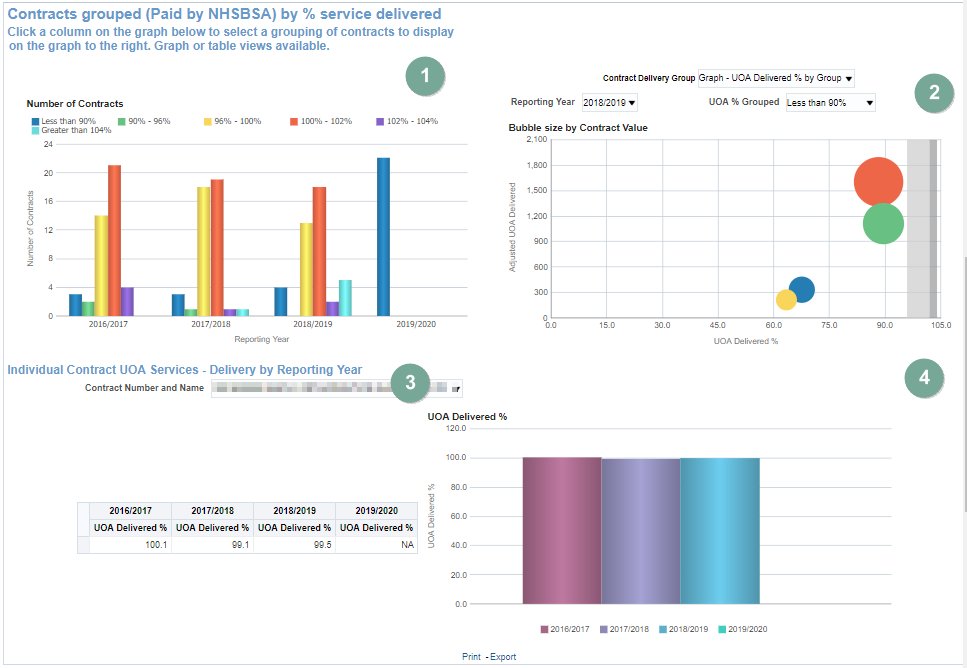 Updating data displayedClick on the bar for the grouping you wish to see individual contractors for.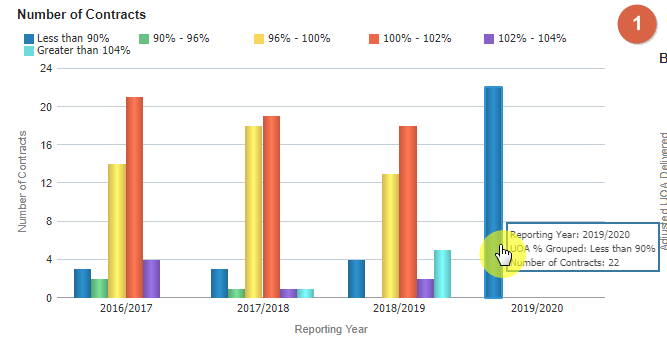 The bubble chart will now update to show a bubble for each of the individual contracts for the selected time period and % UOA grouping.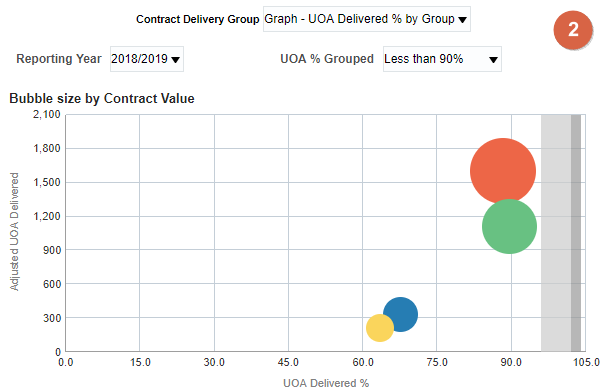 Use the prompt to select the contract you would like to display individual contract data for In the Individual Contract UOA Services - Delivery by Reporting Year section.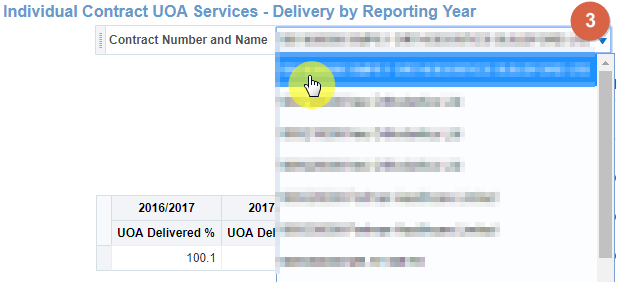 The individual contractor views will now update.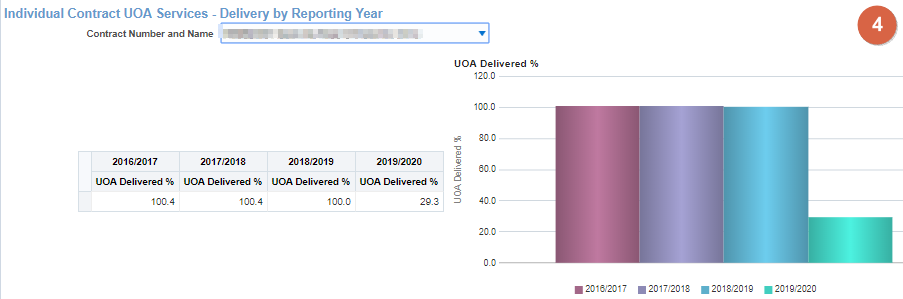 ContentsFinding the Commissioner Overview Reports	1Using the Commissioner Overview reports	2Commissioner Overview Report – General Services	4Dental Services – General (Paid by NHS BSA)	4Commissioners within Region graph	5UDA Services - Delivery by Reporting Year	5Contracts grouped by % service delivered	7Updating data displayed	9Commissioner Overview: Summary – Orthodontic Services	11Dental Services - Orthodontic (Paid by NHSBSA)	13Commissioners within Region graph	14UOA Services - Delivery by Reporting Year	14Contract UOA Service Delivery Comparison (Paid by NHSBSA)	14Contracts grouped by % service delivered	16Updating data displayed	17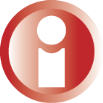 Contracts are required to hit over 96% to ensure they are meeting their delivery threshold.Y axis = adjusted UDA deliveredThe higher up the Y axis the higher the amount of Adjusted UDA deliveredX axis = UDA delivered percentageThe further to the right on the X axis the higher percentage of UDA the contractor has delivered.Bubble size = UDA financial valueThe larger the bubble the higher UDA financial value for the contractorThe red bars indicate the contractors that have not met the delivery threshold of 96%, the green bars show the contractors that have exceeded the threshold.Y axis = adjusted UDA deliveredThe higher up the Y axis the higher the amount of Adjusted UDA deliveredX axis = UDA delivered percentageThe further to the right on the X axis the higher percentage of UDA the contractor has delivered.Bubble size = UDA financial valueThe larger the bubble the higher UDA financial value for the contractorContracts are required to hit over 96% to ensure they are meeting their delivery threshold.Y axis = adjusted UDA deliveredThe higher up the Y axis the higher the amount of Adjusted UOA deliveredX axis = UDA delivered percentageThe further to the right on the X axis the higher percentage of UOA the contractor has delivered.Bubble size = UDA financial valueThe larger the bubble the higher UOA financial value for the contractorThe red bars indicate the contractors that have not met the delivery threshold of 96%, the green bars show the contractors that have exceeded the threshold.Y axis = adjusted UOA deliveredThe higher up the Y axis the higher the amount of Adjusted UOA deliveredX axis = UOA delivered percentageThe further to the right on the X axis the higher percentage of UOA the contractor has delivered.Bubble size = UOA financial valueThe larger the bubble the higher UOA financial value for the contractor